Поздравляем!    5  сентября, в день рождения нашего любимого поселка, прошел в третий раз турнир по стритболу. Соревнования проводились по трем возрастным группам: младшая - до 13 лет и младше, средняя - 14-16 лет и старшая возрастная группа от 17 лет и старше.Стритболисты нашей школы приняли участие во всех возрастных группах.    В младшей возрастной группе за победу боролись шесть команд: 3-и из г. Добрянки, 2-е из п. Полазны и команда из д. Гари.  В этой группе на 1 и 2 места поднялись ребята из г. Добрянки.  Наши ребята в составе  Полыгалова Егора, Палкина Алексея и Шилоносова Егора стали бронзовыми призерами. Поздравляем!  Немного не повезло второй нашей команде – они на 4 месте. Благодарим:  Балдина Дмитрия, Шишкина Александра, Васькина Арсения. Мы верим, что ваши победы еще впереди!!!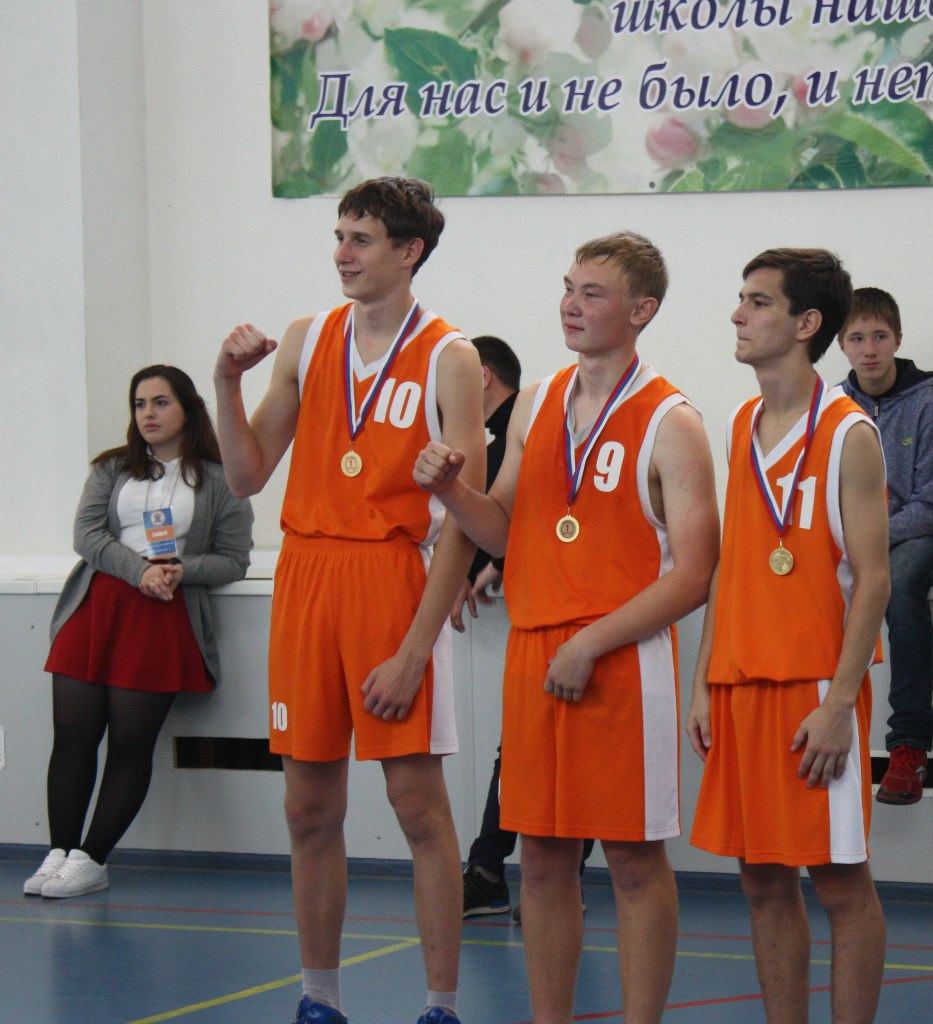   В средней возрастной группе наши парни заняли первое и третье места! Поздравляем чемпионов – Болотова Никиту, Афанасова Александра, Тазенкова Никиту! Здорово!   Очень приятно за успех второй команды, ставшей бронзовым призером турнира. Поздравляем – Шилкова Максима, Шавшукова Илью, Юнкова Андрея! Молодцы!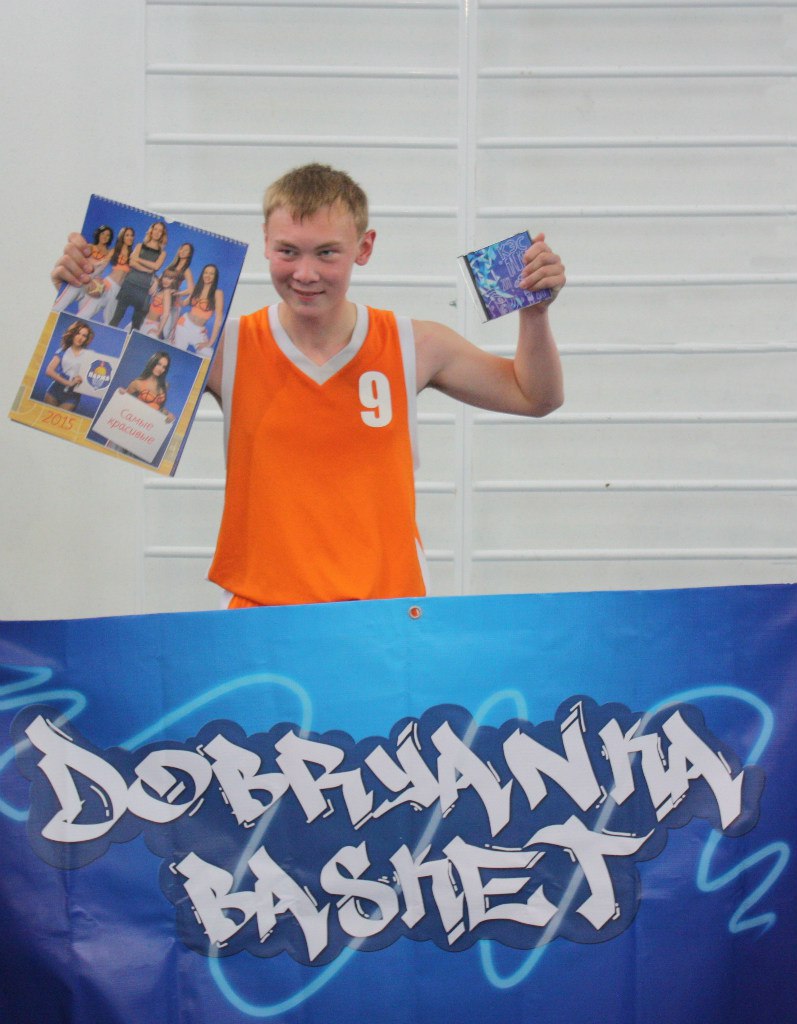  В старшей возрастной группе в одной из команд приняли участие Сидоренко Михаил и Санников Никита.  И эта команда                         заняла второе место Поздравляем ребята! 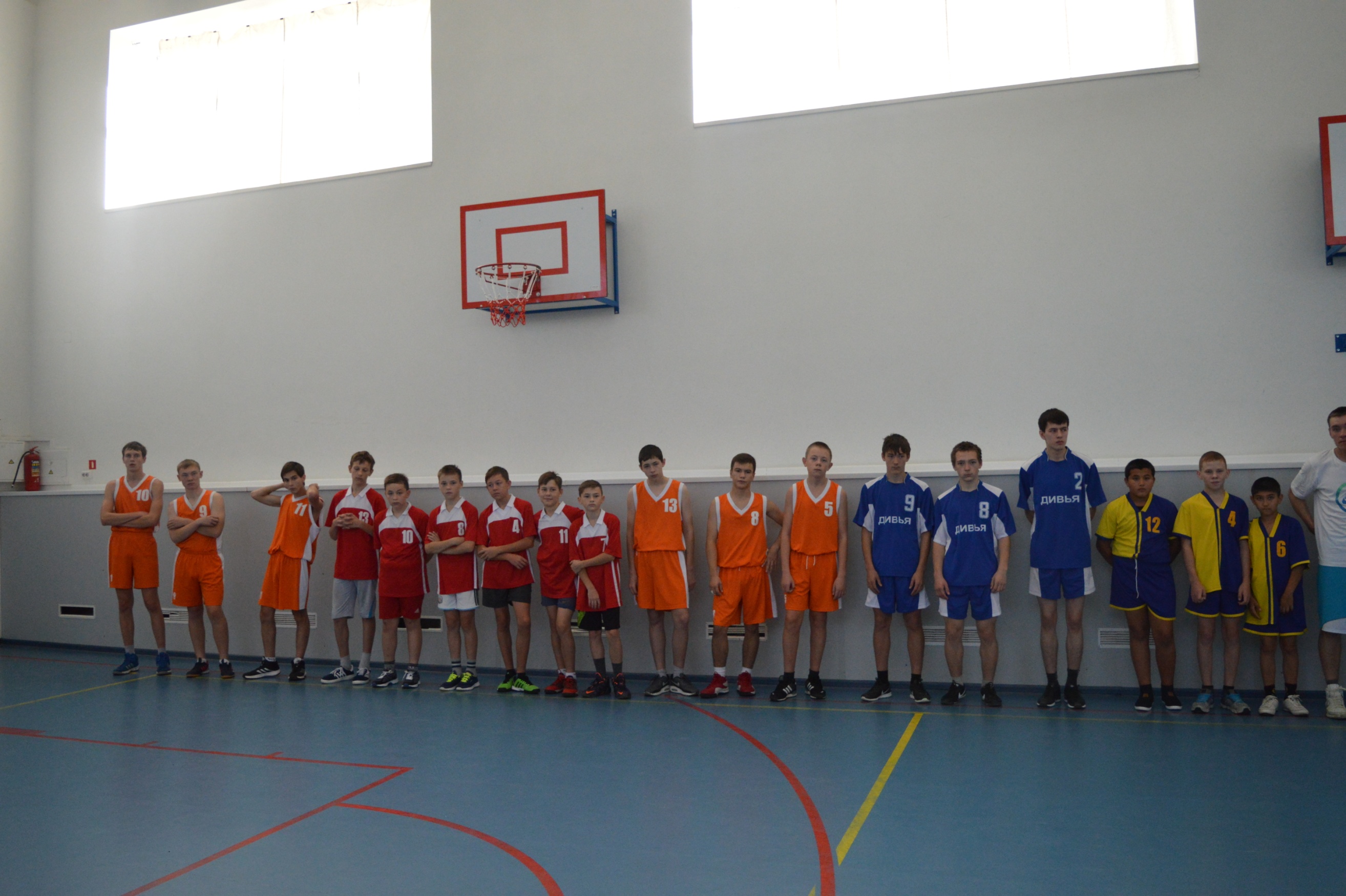 